Medlem 2030 - DemokratiutvecklingBehovet av förändringar Medlem 2030 syftar till att säkra att Läkarförbundets erbjudande är attraktivt och värdeskapande för Sveriges läkare i syfte att organisera hela professionen. Projektet har identifierat behov av insatser mot två specifika målgrupper där organisationsgraden har stor potential att öka - privat anställda medlemmar samt läkarstudenter och läkare tidigt i karriären. Projektet har även identifierat ett övergripande behov av att utveckla det demokratiska inflytandet i förbundet och att arbeta mer långsiktigt och strategiskt i syfte att öka medlemsnyttan. Ett betydande hinder för detta arbete är det korta intervall Läkarförbundet har mellan fullmäktige samt att förbundsstyrelsen delvis byts ut varje år. De organisatoriska förutsättningarna för kontinuitet och långsiktighet behöver förbättras. Därför har Medlem 2030, i ett tredje delprojekt, valt att lägga förslag till demokratiutveckling genom ändrat intervall för fullmäktige, ändrade mandatperioder för förbundsstyrelsens ledamöter och stärkt demokratiskt inflytande mellan kongresserna.  Detta PM är ett underlag till Läkarförbundets representantskap för diskussion av vägen framåt för demokratiutveckling i Läkarförbundet. Med hänsyn till de synpunkter som inkommer kommer förslagen att utvecklas och vidare förankras.Kontinuitet – en förutsättning för effektivitet Samtal och dialog är bottenplattan för demokratin i Sveriges läkarförbund. Det är i samtalet mellan läkare, i erfarenhetsutbytet, som utmaningar identifieras och lösningar prövas. Medlemmarnas åsikter ska genomsyra förbundets riktning och prioriteringar, och utgöra uppdrag till förbundsstyrelse och kansliorganisation. Men för att skapa effektivitet i arbetet med medlemmarnas prioriteringar krävs viss kontinuitet.  Att göra positionsförflyttningar hos arbetsgivare eller inom politiken kräver långsiktighet, ofta arbete i cykler om flera år. Om fullmäktige ger förbundsstyrelse och kansliorganisation nya uppdrag varje år riskerar de långsiktiga strategierna hackas sönder till förmån för kortsiktiga resultat. Bara arbetet med att besvara motioner uppskattas varje år ta ca 500 timmar av kansliets resurser i anspråk. En del av de resurserna skulle kunna användas till att i stället flytta fram läkarnas positioner i de långsiktiga frågorna.  Vid ett skifte till längre intervall mellan fullmäktiges möten kommer mer fokus i stället ligga på uppföljning, insyn och transparens av fullmäktiges beslut. Det ger också möjlighet att utvärdera insatser och därmed utvecklas som förbund.  Uppföljning och återrapportering om hur arbetet fortlöper med olika uppdrag är en viktig del i demokratin men försvåras om nya uppdrag inkommer så ofta. En ökad kontinuitet i förbundets arbete skulle innebära bättre förutsättningar för effektivitet och därmed ökad medlemsnytta. Tydlighet – en förutsättning för demokrati En av Läkarförbundets styrkor är det engagemang och den kunskap som finns i delföreningarna. Genom de olika föreningarna får medlemmar stöd i både professionsfrågor och fackliga frågor genom hela karriären. En federativ organisationsstruktur kan dock vara svår för medlemmar att navigera i, och ibland även svår för de olika föreningarna i förhållande till varandra. För att demokratin ska fungera krävs tydlighet i hur inflytandet från de olika föreningarna ska tillgodoses. Idag är skillnaderna mellan delföreningarna stora gällande vilka möten som ska hållas mellan fullmäktige. Med ett längre intervall mellan fullmäktiges möten behöver plattformarna för delföreningarnas inflytande bli tydligare. Det behövs en bättre struktur för att omhänderta det engagemang och den kunskap som finns i hela förbundet och att säkerställa det demokratiska inflytandet. Läkarförbundets demokratiska struktur idag Läkarförbundets högsta beslutande organ är fullmäktige, som hålls årligen. Motioner och propositioner ska ha inkommit senast 60 dagar före fullmäktigemötet. De cirka 140 ledamöterna utses av lokalföreningarna, yrkesföreningarna och Sveriges läkarförbund Student.Förbundsstyrelsen utses av fullmäktige och består av förbundets ordförande, förste vice ordförande, andre vice ordförande och elva ledamöter. Sveriges läkarförbund Student har en adjungerad ledamot. Det är förbundsstyrelsen som ansvarar för verksamheten.  Det finns delegationer och råd kopplade till förbundsstyrelsen: Arbetslivsgruppen Etik- och ansvarsrådet Förhandlingsdelegationen Kapitalplacerings -och fastighetsrådet Läkarförbundets digitaliseringsråd Rådet för läkemedel och medicinteknik Utbildnings- och forskningsrådet Intervall för fullmäktige Läkarförbundet har fullmäktige varje år. Det kallas till extra fullmäktigemöte om revisorerna, minst fem delföreningar eller förbundsstyrelsen anser det nödvändigt. Möten mellan fullmäktige Lokal- och specialitetsföreningarna har representantskap som är organ för information mellan föreningarna och fungerar rådgivande till förbundsstyrelsen. Förbundsstyrelsen sammankallar till representantskap två gånger per år.Dessa representantskap har förbundet regelbundet valt att slå samman till Läkarnas representantskap (Läkrepet). Den första dagen hålls en gemensam dag för lokal- och specialitetsföreningarna, och dag två håller de separata representantskap. Att det ska hållas representantskap för lokalföreningarna och specialitetsföreningarna är uppsatt i stadgan. Det står däremot inte vad som ska tas upp på dessa möten. Det är dessutom inte stadgereglerat att det ska finnas representantskap för yrkesföreningarna.  Det finns också ordförandekonferenser, som inte är stadgereglerade. Ordförandekonferenserna hålls för ordförandena i lokalföreningarna en gång per år. Dessa har ibland bjudit in ordförande för yrkesföreningarna. Värdskapet cirkulerar mellan lokalföreningarna men förbundet centralt har betalat för en stor del av konferensen.  Därutöver har förbundet regelbundna digitala avstämningar med i huvudsak ordförande för lokal- och sektionsföreningar. Dessa möten syftar till information om förbundsaktuella frågor och erfarenhetsutbyte föreningarna emellan.Mandatperioder för FS-ledamöter Ordförande, vice ordförande och styrelseledamöter väljs på tvååriga mandatperioder. Maxperiod för FS-ledamöter  Enligt stadgan måste fullmäktige besluta om en förbundsstyrelseledamot är valbar efter tre (eller flera) mandatperioder. Saxad styrelse Halva förbundsstyrelsen går till val varje år. Förenklat uttryckt så väljs ordförande, andre vice ordförande och fem ledamöter varje jämnt år och varje udda år väljs förste vice ordförande och sex ledamöter. Så gör andra fackförbundOlika fackförbund har olika intervall mellan kongresser och olika längd på mandatperioder för ledamöter till demokratiska organ. Sveriges läkarförbund tillhör en liten minoritet som har kongress varje år. En övervägande majoritet av alla fackförbund har kongress vart tredje eller vart fjärde år, men med stadgereglerade möten däremellan.  Det demokratiska inflytandet är avgörande för legitimiteten i förbundens arbete. Samtidigt måste de demokratiska arenorna ha tydliga syften, vara transparenta och bidra effektivt till verksamheten. Anledningen till att många förbund valt längre kongressperioder är att öka effektiviteten och främja ett långsiktigt strategiskt arbete. Det betyder inte att åren mellan kongresserna passerar utan demokratiskt inflytande. I stället har många förbund kompletterande arenor där fokus läggs på uppföljning av både ekonomi och verksamhet. Ett glesare intervall mellan kongresserna möjliggör även för möten med fördjupande teman, inom exempelvis olika politikområden.Vissa förbund väljer kongressombud för hela kongressperioden och kallar dessa ombud till förbundsråd de år kongress inte infaller. Andra förbund väljer att kalla ordföranden i lokala föreningar eller delföreningar till stadgereglerade möten mellan kongresserna. Oavsett modell för vilka som kallas till mötena är syftet med de stadgebundna mötena ofta samma – plattform för information, uppföljning och eventuella fyllnadsval. Nedan följer en redogörelse över hur ett urval av fackförbund har valt att organisera det demokratiska inflytandet.Vårdförbundet Vårdförbundets kallar till kongress med 190 ombud vart fjärde år. Ledamöterna till förbundsstyrelsen väljs på fyraåriga mandat. Det finns ingen reglering av hur många mandatperioder ledamöter maximalt får sitta.Mellan kongresserna är förbundsstyrelsen ansvarig för verksamheten. Avtalsrådet är rådgivande till förbundsstyrelsen i centrala kollektivavtalsfrågor. Kongressen väljer tio ledamöter till avtalsrådet och förbundsstyrelsen utser två ledamöter. Förbundsrådet är rådgivande till förbundsstyrelsen i alla frågor förutom kollektivavtalsfrågor. Förbundsrådet består av ordförande i avdelningarna.Vårdförbundet har ungefär 114 000 medlemmar.Fysioterapeuterna  Kongress vart fjärde år med 85 ombud. Ledamöterna till förbundsstyrelsen väljs på fyraåriga mandat utan reglering av hur många perioder man maximalt får sitta. Mellan kongresserna är förbundsstyrelsen högsta beslutande organ. Till sin hjälp har förbundsstyrelsen sju rådgivande organ. De rådgivande organen är forum för utbildning, information, idé- och diskussionsutbyte med syfte att utveckla en bra verksamhet, samt att bidra i opinions- och påverkansarbete. Fysioterapeuterna har ungefär 12 600 medlemmar.Naturvetarna Kongress vart tredje år med 55 ombud. Förbundsstyrelsen väljs på treåriga mandat och det finns ingen bortre gräns för hur många perioder ledamöter får sitta.Mellan kongresserna följer förbundsrådet upp förbundets och förbundsstyrelsens arbete. Förbundsråd sker en gång per år och består av de två kongressombud som fått flest röster i respektive valkrets. Naturvetarna har ungefär 35 000 medlemmar.SRAT Högsta beslutande organ är förbundsmötet som inträffar vart tredje år.Ombud till förbundsmötet fördelas utifrån antal medlemmar i varje förening.Ledamöter till förbundsstyrelsen utses om mandatperioder på tre år. Ingen tidsbegränsning för hur många perioder ledamöter av förbundsstyrelsen får sitta. Mellan kongresserna finns möjlighet att kalla till rådgivande ordförandekonferenser i syfte att inhämta synpunkter eller delge information. Ordförandekonferens ska även hållas om minst ¼ av SRAT:s föreningar begär detta.  SRAT har ungefär 21 000 medlemmar.Arbetsterapeuterna Förbundsmötet är högsta beslutande organ och hålls vart tredje år. Ledamöter till förbundsstyrelsen väljs på mandatperioder om tre år. Ingen begräsning i hur många perioder ledamöter av förbundsstyrelsen får sitta.Förbundsstyrelsen ska även minst en gång årligen kalla representanter för de lokala föreningarna –- kretsarna – till kretsordföranderådet. Rådet består av kretsordförande eller dess ersättare. Rådet är ett rådgivande organ till förbundsstyrelsen.Arbetsterapeuterna har ungefär 10 000 medlemmar.Kommunal Kommunal har kongress med 188 ombud vart tredje år. Ombuden till kongressen väljs på tre år och likaså ledamöter till förbundsstyrelsen. Mellan kongresserna är förbundsstyrelsen högsta beslutande organ. Enligt stadgarna ska förbundsstyrelsen en gång per år kalla kongressombuden till förbundsmöte. På förbundsmötet behandlas frågor om ekonomi, ansvarsfrihet och verksamhetsuppföljning.   Kommunal har ungefär 500 000 medlemmar.Sveriges lärare Kongressen är högsta beslutande organ och äger rum vart fjärde år. Förbundsstyrelsen är högsta beslutande organ mellan kongresserna och det finns ingen gräns för hur länge en ledamot kan inneha sitt uppdrag.De år det inte är kongress kallas det till förbundsråd. Förbundsrådet behandlar eventuella fyllnadsval till kongressvalda organ, beslutar i ärenden som kongressen hänskjutit till förbundsrådet och tar del av ekonomisk uppföljning och verksamhetsberättelse.Sveriges lärare har ungefär 300 000 medlemmar.Sveriges arkitekter  Högsta beslutande organ är stämman som hålls vartannat år. Val av ombud/stämmoledamöter samt suppleanter väljs för en mandatperiod och kallas därmed om behov av extra stämma inträffar. Förbundsstyrelsens samtliga medlemmar väljs på mandatperiod om två år utan gräns för hur många perioder ledamot maximalt får inneha uppdraget.Styrelsen ska regelbundet hålla stämmans ledamöter informerade och föra dialog om verksamheten. Detta bör ske genom årliga möten.Sveriges arkitekter har ungefär 14 000 medlemmar.Sveriges ingenjörer Sveriges ingenjörer har kongress med 81 ombud varje år. Däremot endast motionsrätt vartannat år.Ombuden till kongressen väljs på fyraåriga mandatperioder. Val till förbundsstyrelsen sker varje år med tvååriga mandatperioder. Det innebär att Sveriges ingenjörer har en saxad styrelse som delvis går upp för val varje år.    Sveriges ingenjörer har ungefär 173 000 medlemmar.Unionen Kongress vart fjärde år.Förbundsstyrelsen väljs på fyraåriga mandat. Varje år hålls förbundsråd där 130 medlemsvalda ombud behandlar den årliga verksamheten, beslutar om motioner och väljer personer till delegationen för förbundsövergripande frågor.Unionen har 700 000 medlemmar.SacoKongress vart fjärde år och val av styrelse för de kommande fyra åren. Kongressen väljer också Sacos styrelse som leder verksamheten. Styrelsens ledamöter väljs på mandatperioder om fyra år.Saco samlar ungefär 956 000 medlemmar genom sina medlemsförbund.Akavia Kongress vart tredje år. Ledamöter till förbundsstyrelsen väljs på treåriga mandatperioder. En gång per år hålls förbundsråd. Förbundsrådet är ett rådgivande organ till förbundsstyrelsen. Akavia har ungefär 140 000 medlemmar.SSR Kongress vart tredje år. Förbundsstyrelse väljs på mandat om tre år. De år kongress inte inträffar hålls en ordförandekonferens. Ordförandekonferensen är ett rådgivande organ till förbundsstyrelsen och består av ordförande eller vice ordförande från respektive distriktsförening samt studentrådet. SSR har ungefär 77 000 medlemmar.Förslag demokratiutveckling Tre- eller fyraårsintervall för fullmäktige Projektgruppen för Medlem 2030 rekommenderar att ändra intervall för fullmäktige till tre alternativt fyra år. Ett kortare intervall än tre år bedöms inte ge de positiva effekter som är önskvärda i form av ökad effektivitet och utvecklad interndemokrati. I genomgången av hur långa intervall andra förbund har hittade vi exempelvis endast ett förbund som har tvåårigt intervall.  Fullmäktige föreslås ha samma innehåll som idag; motioner, propositioner, val till förbundsstyrelse, val till valberedning, ansvarsfrihet osv. Beräkning av ombud till fullmäktige föreslås ha samma modell som idag med samma antal ombud - 140 ombud som utses av lokalföreningarna, yrkesföreningarna och av SLF Student.  Förslag: Alt A: Sveriges läkarförbund har ordinarie fullmäktige vart tredje år.Alt B: Sveriges läkarförbund har ordinarie fullmäktige vart fjärde år.Diskussionsfrågor: Vilka för- och nackdelar finns det med att införa tre- eller fyraårigt intervall för fullmäktiges möten? Finns det anledning att se över innehållet i fullmäktiges möten vid ett längre intervall? Vad skulle i så fall behöva mer utrymme? Stadgebundna möten mellan fullmäktigeI strävan att skapa ett förbund där delföreningar och förbundet centralt i samverkan stakar ut vägen framåt för medlemmarna behövs ökad tydlighet om de demokratiska arenorna.  Tidigare i dokumentet beskrivs vilka konferenser och möten som arrangeras i Läkarförbundet mellan fullmäktiges möten. Vissa av dessa möten är reglerade i stadgan medan andra inte har stöd i förbundets stadga. Medlem 2030 ser behov av en bred diskussion om vilka möten som, utifrån delföreningarnas olika uppdrag, behöver regleras i stadgan och ett tydligt syfte med dessa möten.Om intervallet för fullmäktiges möten blir längre kommer det behövas årliga möten för att hantera förbundsövergripande frågor. Medlem 2030 föreslår ett stadgebundet förbundsmöte med uppgift att ge förbundsstyrelsen råd vid viktigare beslut i perioderna mellan fullmäktige samt att följa upp fullmäktiges beslut genom rapporter från kansliet och förbundsstyrelsen. De ska också vid behov förrätta fyllnadsval till vissa kongressbeslutade politiska organ. Val av ordförande bör däremot alltid göras av fullmäktige och nuvarande stadga kring former för att kalla till extra fullmäktige kvarstår. På förbundsmötet behandlas inte motioner vilket är en skillnad mot fullmäktige. Förenklat kan man säga att fullmäktigemöten beslutar om prioriteringar och vägen framåt, medan förbundsmötet följer upp och säkerställer progression.Som tidigare nämnts i detta PM har många andra fackförbund valt glesare kongressintervall med förbundsråd däremellan, men med olika modeller för att kalla ombud. I Läkarförbundets fall gör Medlem 2030 bedömningen att förbundsmötet bör kalla ombud på samma sätt som till fullmäktige.Förbundsstyrelsen ska kalla till förbundsmöte en gång per år de år då ordinarie fullmäktige inte äger rum och föreslås behandla följande frågor:  Förbundsstyrelsens redogörelse för verksamheten under året, inklusive uppföljning av de beslut fullmäktige fattat.  Förbundsstyrelsens redogörelse för förbundets ekonomi.  Rapport från revisorerna.  Eventuellt fyllnadsval till förbundsstyrelse, revisorer, och valberedning.  Förutom den formella dagordningen föreslår Medlem 2030 att det på förbundsmötet ska finnas utrymme för fördjupade diskussioner. Detta kan ske i seminarieform utifrån önskemål och behov. En demokratisk plattform där förbundet får möjlighet att fokusera på de frågor som är mest prioriterade. Eller där tema sätts utifrån externa omständigheter som valår eller avtalsrörelse. Förbundsmötet får således två olika delar – en formell och en icke formell.  Förslag: Sveriges läkarförbund inför förbundsmöte under de år på vilka inget ordinarie fullmäktige inträffar.Diskussionsfrågor: Vilka återkommande möten för delföreningarna bör föras in i stadgan? Vilka behov som finns idag skulle införandet av ett förbundsmöte svara upp mot? Vilka behov finns som inte omhändertas genom införande av ett förbundsmöte? Och hur skulle de behoven i så fall kunna mötas? Är det en bra modell att förbundsmötets ombud kallas på samma sätt som fullmäktiges delegater? Finns det andra modeller?Utökad möjlighet till direktdemokrati  För att ytterligare förbättra det demokratiska inflytandet och transparensen har flera andra förbund infört inslag av direktdemokrati. Fackförbundet Vision har exempelvis valt en modell med öppen förslagsrätt till förbundsstyrelsen via en fråge- och förslagslåda. Syftet är att öppna för en direkt dialog mellan medlemmar och förbundsstyrelse samt att ge medlemmar möjlighet att väcka frågor av enklare karaktär som inte behöver ta plats från fullmäktiges möten. Förbundsstyrelsen är ålagd att svara på inkomna förslag och svaren publiceras senare på hemsidan. Vid frågor som behöver beredas har förbundsstyrelsen möjlighet att lägga ett sådant uppdrag till kansliet. Frågor som förbundsstyrelsen inte har mandat att fatta beslut om, exempelvis stadgar, hänskjuts till fullmäktige.Medlem 2030 anser att förslag om införande av liknande system för direktdemokrati vore positivt om intervallet för fullmäktige förlängs. I den federativa organisation som Läkarförbundet utgör föreslås att delföreningarna ges möjlighet att väcka frågor till förbundsstyrelsen. Enskilda medlemmar får på så vis möjlighet att först väcka frågor inom sin delförening.Förslag:Sveriges läkarförbund inför möjlighet för delföreningarna att mellan fullmäktige löpande väcka frågor till styrelsen genom en förslagslåda.Diskussionsfrågor: Är införande av ökade inslag av direktdemokrati rätt komplement vid längre intervall för fullmäktige? Finns det risker eller problem med förslaget? Mandatperioder för FS-ledamöter Med ett ändrat intervall för fullmäktiges möten påverkas även mandatperioderna för ledamöterna av förbundsstyrelsen. Enligt förslaget väljs ledamöter till förbundsstyrelsen på ordinarie fullmäktige och uppdraget sträcker sig till nästkommande fullmäktige, det vill säga tre alternativt fyra år. Enligt nuvarande stadga väljs ledamöter av förbundsstyrelsen på två år med saxad styrelse vilket betyder att halva förbundsstyrelsen väljs varje år. Med det nya förslaget skulle förbundsstyrelsen få bättre förutsättningar till kontinuitet.  Att ta på sig ett uppdrag som företrädare i en nationell styrelse i ett fackförbund är hedersamt men arbetsamt. För många innebär uppdraget områden där man saknar tidigare erfarenhet vilket ofta medför att det tar en period att komma in i arbetet. Styrelsearbetet ska dessutom i de flesta fall kombineras med förvärvsarbete. En tidsbegränsning för uppdraget som förbundsstyrelseledamot måste därför sättas med hänsyn till behovet av kontinuitet och erfarenhet, men även till behovet av nya kompetenser och infallsvinklar. Genomgång av hur andra förbund gör visar att samtliga saknar tidsbegränsning av uppdrag i förbundsstyrelse eller till presidiet. Anledningen till att de helt saknar tidsbegränsning är att det ändå sker en rotation. Förslag: Alt A: Läkarförbundet har ingen valbarhetsprövning för förbundsstyrelseledamöter. Alt B: Läkarförbundet begränsar antalet mandatperioder för förbundsstyrelsen enligt nedan.Alt B1: Om intervall mellan fullmäktige är tre år, kan en ledamot av förbundsstyrelsen efter tre mandatperioder inte väljas på nytt utan att fullmäktige fattar beslut om valbarhet. Alt B2: Om intervall mellan fullmäktige är fyra år, kan en ledamot av förbundsstyrelsen efter två mandatperioder inte väljas på nytt utan att fullmäktige fattar beslut om valbarhet. Diskussionsfråga: Vilka för- respektive nackdelar finns med valbarhetsprövning av förbundsstyrelsens ledamöter efter ett bestämt antal mandatperioder?Bilaga: Årshjul 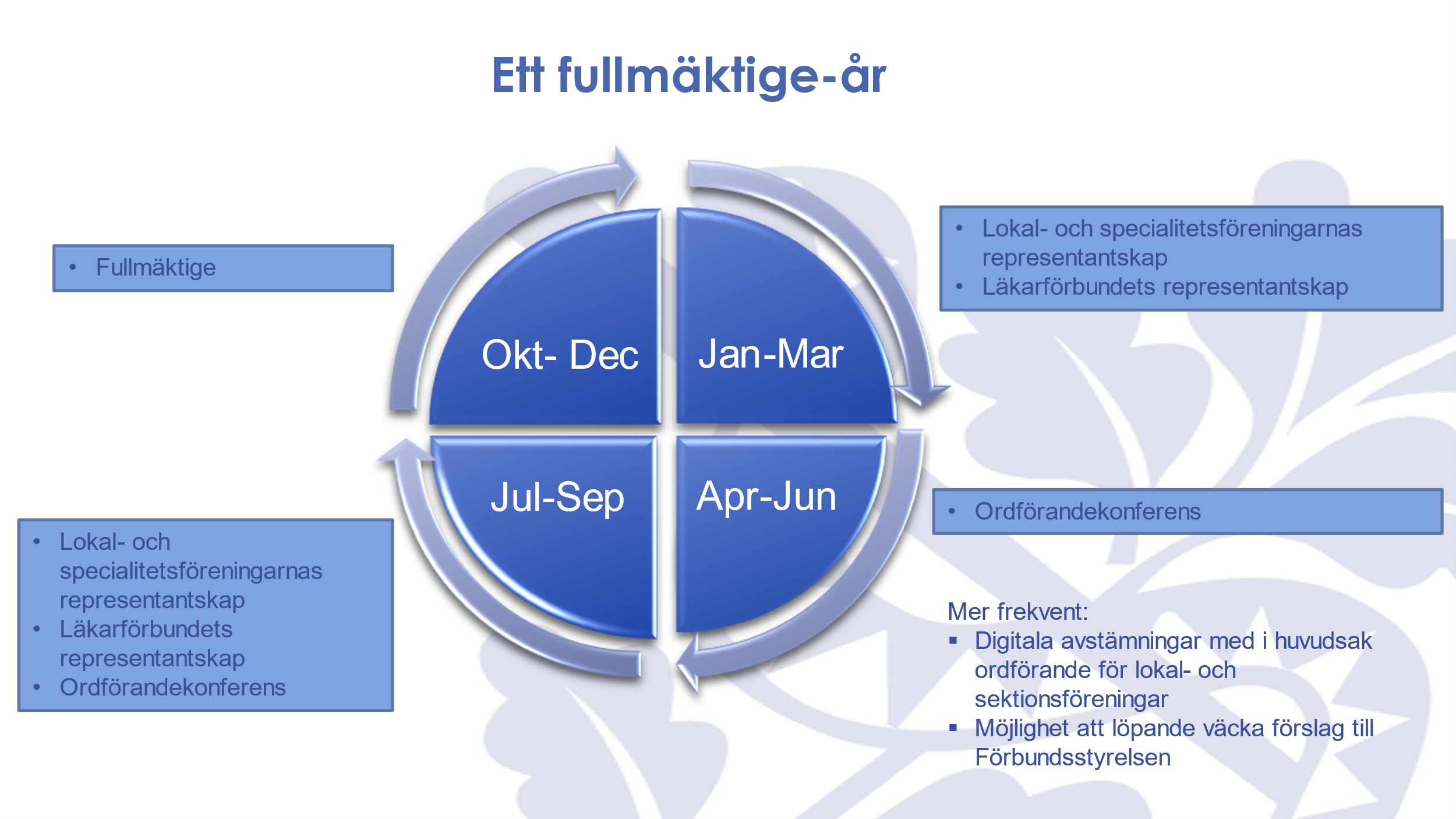 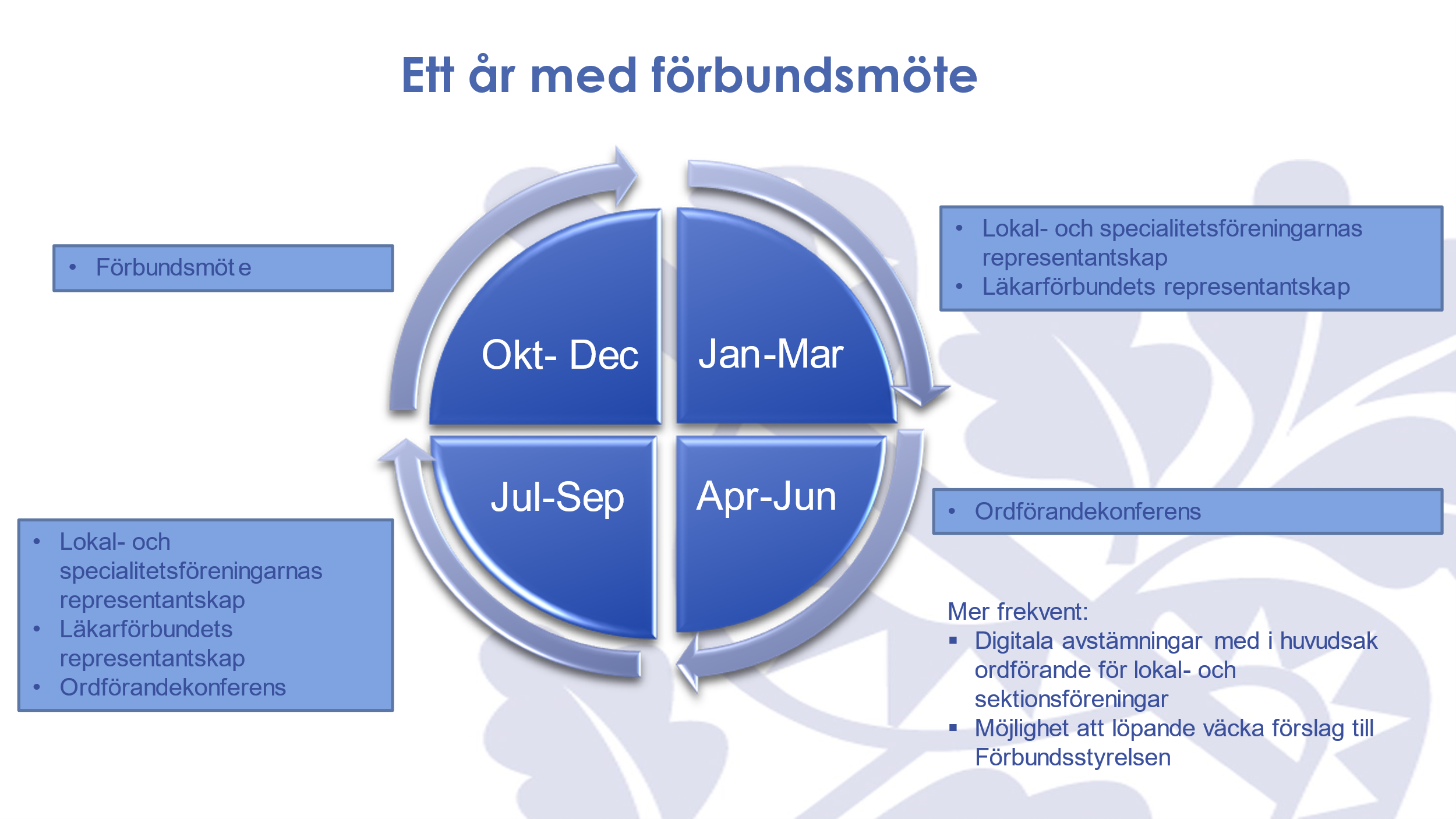 PMEmma ÖlmebäckTherese Wallqvister2024-02-15